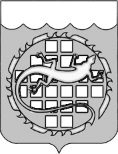 АДМИНИСТРАЦИЯ ОЗЕРСКОГО ГОРОДСКОГО ОКРУГА ЧЕЛЯБИНСКОЙ ОБЛАСТИПОСТАНОВЛЕНИЕ«___» ____________ 2023 г.                                                              № ________О внесении изменений в постановление от 10.12.2019 № 3091«Об утверждении муниципальной программы«Профилактика терроризма, минимизация и (или) ликвидация последствий проявлений терроризма на территорииОзерского городского округа»В соответствии со ст. 179 Бюджетного кодекса Российской Федерации, Федеральным законом от 06.10.2003 № 131-ФЗ «Об общих принципах организации местного самоуправления в Российской Федерации», постановлением администрации Озерского городского округа                                             от 16.08.2013 № 2476 «О порядке принятия решений о разработке муниципальных программ Озерского городского округа, их формировании                        и реализации» п о с т а н о в л я ю:1. Внести в постановление от 10.12.2019 № 3091 «Об утверждении муниципальной программы «Профилактика терроризма, минимизация                                    и (или) ликвидация последствий проявлений терроризма на территории Озерского городского округа» следующие изменения:в паспорте муниципальной программы:позицию «Целевые индикаторы и показатели муниципальной программы» изложить в новой редакции:«1. Количество муниципальных учреждений, подведомственных Управлению культуры и молодежной политики, оснащенных системой контроля удаленного доступа, (ед.).2. Количество муниципальных учреждений, подведомственных Управлению культуры и молодежной политики, оснащенных аудио/видеодомофоном, (ед.).3. Количество мероприятий в муниципальном учреждении, подведомственном Управлению культуры и молодежной политики, направленных на противодействие идеологии терроризма, (ед.)4. Количество муниципальных учреждений, подведомственных Управлению культуры и молодежной политики, в которой осуществлен монтаж охранной сигнализации»;1.2) позицию «Объемы и источники финансирования программы» изложить в новой редакции:«Средства бюджета Озерского городского округа, всего -                                  227,195 тыс. руб., в том числе по годам: 2023 год – 97,195 тыс. руб.; 2024 год - 65,000 тыс. руб.; 2025 год - 65,000 тыс. руб. Размер расходуемых средств на реализацию программы может уточняться и корректироваться, исходя из возможностей бюджета округа                          на очередной финансовый год»;1.3) позицию «Ожидаемые результаты реализации муниципальной программы» изложить в новой редакции:«В результате реализации мероприятий Программы планируется:оснащение 2 муниципальных учреждений, подведомственных Управлению культуры и молодежной политики, системой контроля удаленного доступа;оснащение 1 муниципального учреждения, подведомственного Управлению культуры и молодежной политики, аудио/видеодомофоном;ежегодное проведение в муниципальном учреждении, подведомственном Управлению культуры и молодежной политики, двух мероприятий, направленных на противодействие идеологии терроризма;монтаж охранной сигнализации в 1 муниципальном учреждении, подведомственном Управлению культуры и молодежной политики»; 2) раздел 5 «Ресурсное обеспечение муниципальной программы» изложить в новой редакции:«Общий объем финансирования Программы из средств бюджета Озерского городского округа составляет - 227,195 тыс. руб., в том числе                                     по годам: 2023 год – 97,195 тыс. руб.; 2024 год - 65,000 тыс. руб.; 2025 год - 65,000 тыс. руб. Размер расходуемых средств на реализацию программы может уточняться и корректироваться исходя из возможностей бюджета округа                             на очередной финансовый год»;3) раздел 7 «Ожидаемые результаты реализации муниципальной программы» изложить в новой редакции:«Сведения о целевых показателях (индикаторах) муниципальной программы и их значениях приведены в приложении № 2 к Программе»;4) приложение № 1 «План мероприятий муниципальной программы «Профилактика терроризма, минимизации и (или) ликвидации последствий проявлений терроризма на территории Озерского городского округа» изложить в новой редакции (приложение № 1);5) приложение № 2 «Сведения о целевых показателях (индикаторах)                          и их значениях муниципальной программы «Профилактика терроризма, минимизация и (или) ликвидация последствий проявлений терроризма                             на территории Озерского городского округа» изложить в новой редакции (приложение № 2).2. Признать утратившими силу подпункты 1.1),1.3)-1.4) подпункта 1), подпункты 3)-6) пункта 1 постановления от 07.03.2023 № 493 «О внесении изменений в постановление от 10.12.2019 № 3091 «Об утверждении муниципальной программы «Профилактика терроризма, минимизация и (или) ликвидация последствий проявлений терроризма на территории Озерского городского округа».3. Опубликовать настоящее постановление в газете «Озерский вестник»                     и разместить на официальном сайте органов местного самоуправления Озерского городского округа Челябинской области. 4. Контроль за выполнением настоящего постановления возложить                           на первого заместителя главы Озерского городского округа О.В. Ланге.Глава Озерского городского округа                                                Е.Ю. ЩербаковПлан мероприятиймуниципальной программы «Профилактика терроризма, минимизация и (или) ликвидация последствий проявлений терроризма на территории Озерского городского округа» Начальник отдела по режимуадминистрации Озерского городского округа                                                                                                                       Н.В. Василенко                                                         Сведения о целевых показателях (индикаторах) и их значенияхмуниципальной программы «Профилактика терроризма, минимизация и (или) ликвидация последствий проявлений терроризма на территории Озерского городского округа» Начальник отдела по режимуадминистрации Озерского городского округа                                                                                                                      Н.В. ВасиленкоПриложение № 1к муниципальной программе «Профилактика терроризма, и минимизация и (или) ликвидация последствий проявлений терроризма на территории Озерского городского округа»№ п/пОбъекты мероприятияСрок проведения мероприятия (сдачи объекта)Планируемые объемы финансирования (тыс. руб.)Планируемые объемы финансирования (тыс. руб.)Планируемые объемы финансирования (тыс. руб.)Планируемые объемы финансирования (тыс. руб.)Планируемые объемы финансирования (тыс. руб.)Статья, подстатья КВРОтветственныйисполнитель(соисполнитель)Целевое назначение (раздел, подраздел)Примечание№ п/пОбъекты мероприятияСрок проведения мероприятия (сдачи объекта)ВсегоМежбюджетные трансферты из федерального бюджетаМежбюджетные трансферты из областного бюджетаБюджет округаВнебюджетныесредстваСтатья, подстатья КВРОтветственныйисполнитель(соисполнитель)Целевое назначение (раздел, подраздел)Примечание1234567891011121Установка системы контроля удаленного доступа202345,0000,0000,00045,0000,000612Управление культуры                               и молодежной политики (МБУ ДО «ДМШ №1»,                           МБУ ДК «Синегорье»)08000801070007031Установка системы контроля удаленного доступа202445,0000,0000,00045,0000,000612Управление культуры                               и молодежной политики (МБУ ДО «ДМШ №1»,                           МБУ ДК «Синегорье»)08000801070007032Установка аудио/видеодомофона202545,0000,0000,00045,0000,000612Управление культуры                                и молодежной политики                      (МБУ ТК «Золотой петушок»)080008013Мероприятия, направленные                                на противодействие идеологии терроризма202320,0000,0000,00020,0000,000612Управление культуры                                и молодежной политики                           (МБУ «ЦК и ДМ»)080008013Мероприятия, направленные                                на противодействие идеологии терроризма202420,0000,0000,00020,0000,000612Управление культуры                                и молодежной политики                           (МБУ «ЦК и ДМ»)080008013Мероприятия, направленные                                на противодействие идеологии терроризма202520,0000,0000,00020,0000,000612Управление культуры                                и молодежной политики                           (МБУ «ЦК и ДМ»)080008014Монтаж охранной сигнализации 202332,1950,0000,00032,1950,000612Управление культуры                                и молодежной политики                           (МБУ «ЦК и ДМ»)08000801Всего по Программе:2023-2025227,1950,0000,000227,1950,000в том числе по годамв том числе по годам202397,1950,0000,00097,1950,000в том числе по годамв том числе по годам202465,0000,0000,00065,0000,000в том числе по годамв том числе по годам202565,0000,0000,00065,0000,000Приложение № 2к муниципальной программе «Профилактика терроризма, и минимизация и (или) ликвидация последствий проявлений терроризма на территории Озерского городского округа» № п/пЦелевой показатель (индикатор)(наименование)Ед. измеренияЗначения целевых показателей (индикаторов)Значения целевых показателей (индикаторов)Значения целевых показателей (индикаторов)Значения целевых показателей (индикаторов)Значения целевых показателей (индикаторов)№ п/пЦелевой показатель (индикатор)(наименование)Ед. измеренияотчетный год 2021текущий год 2022очередной год2023первый год планового периода2024второй год планового периода2025123456781Количество ворот для ограничения несанкционированного въезда                                       на территорию, замененных                                           в муниципальных учреждениях, подведомственных Управлению образованияед.1----2Количество муниципальных учреждений, подведомственных Управлению образования                                  и Управлению культуры и молодежной политики, оснащенных системой видеонаблюденияед.12---3Количество муниципальных учреждений, подведомственных  Управлению культуры и молодежной политики, оснащенных системой контроля удаленного доступаед.--11-4Количество муниципальных учреждений, подведомственных Управлению культуры                и молодежной политики, оснащенных аудио/видеодомофономед.----15Количество мероприятий в муниципальном учреждении, подведомственном Управлению культуры и молодежной политики, направленных на противодействие идеологии терроризмаед.--2226Количество муниципальных учреждений, подведомственных Управлению культуры                и молодежной политики, в которых осуществлен монтаж охранной сигнализацииед.1